	Court of Washington, County of 	워싱턴주 법원, 카운티Temporary Extreme Risk Protection Order - Without Notice임시 극단적 위험 보호 명령 - 통지 없음Warning to Respondent! You are prohibited from having a firearm in your custody or control, or from purchasing, possessing, accessing, receiving, or attempting to purchase or receive any firearm. You must surrender any and all firearms including but not limited to the firearms as described below. If you violate this order, you may be charged with a crime and you may not be able to have a firearm for at least 5 more years after this order expires. RCW 7.105.460(2).피청원인 경고! 귀하는 화기의 보관이나 통제, 화기의 구입, 소지, 접근, 수령, 구매나 수령 시도가 금지됩니다. 귀하는 아래에 설명된 화기를 포함하되 이에 국한되지 않는 모든 화기를 포기해야 합니다. 귀하께서 이 명령을 위반하실 경우 형사 범죄로 기소될 수 있으며 귀하는 본 명령 만료 후 최소 5년 이상 화기 소유가 금지될 수 있습니다. RCW 7.105.460(2).You have the sole responsibility to not violate this order. Only the court may change this order and only after written application.이 명령을 위반하지 않을 책임은 귀하에게만 있습니다. 서면 신청을 한 경우에 한해서 법원만 이 명령을 변경할 수 있습니다.Respondent’s Distinguishing Features:	Respondent Identifiers피신청인의 두드러진 특징:	피신청인의 식별자Respondent: You must immediately surrender all firearms and any concealed pistol licenses listed below. If you have other firearms, you must surrender all of them also:피청원인: 귀하는 아래에 명시된 모든 화기와 은닉 권총 면허를 즉시 포기해야 합니다. 귀하께서 다른 화기를 갖고 계신 경우, 마찬가지로 모두 포기해야 합니다.Attach additional sheet if there are more firearms to list.목록에 포함할 화기가 더 있다면 별지를 첨부하십시오.Respondent: This order is valid until the date and time noted above. You are required to surrender all firearms in your custody, control, or possession. You may not have in your custody or control, access, possess, purchase, receive, or attempt to purchase or receive, a firearm, or a concealed pistol license, while this order is in effect. You must surrender to the (name of local law enforcement agency) _______________________________________ all firearms in your custody, control, or possession and any concealed pistol license issued to you under RCW 9.41.070 immediately. A hearing will be held on the date and time noted above to determine if an Extreme Risk Protection Order should be issued. Failure to appear at the hearing may result in a court making an order against you that is valid for 1 year. You may seek the advice of an attorney as to any matter connected with this order.피청원인: 본 명령은 위에 명시된 날짜와 시간까지 유효합니다. 귀하는 귀하께서 관리, 통제, 또는 소유하는 모든 화기를 포기해야 합니다. 귀하는 이 명령이 효력을 유지하는 동안 화기 또는 은닉 권총 면허를 관리, 통제, 접근, 소지, 구매, 수령, 또는 구매나 수령 시도를 하실 수 없습니다. 귀하께서는 관리, 통제, 또는 소지하신 							 모든 화기와 RCW 9.41.070에 따라 귀하에게 발급된 모든 은닉 권총 면허를(법률 집행 기관 이름)에 즉시 양도해야 합니다. 위의 날짜와 시간에 심리를 실시하여 극단적 위험 보호 명령 발급 여부를 결정합니다. 심리에 출석하지 않으시면 법원은 귀하를 상대로 1년간 유효한 명령을 내릴 수 있습니다. 귀하는 본 명령에 관련된 사안에 대하여 변호사의 상담을 받으실 수 있습니다.Respondent:피청원인:1.	Firearms Surrender. You must immediately surrender all firearms by these deadlines:	화기 포기. 귀하는 모든 화기를 다음 기한까지 즉시 양도하셔야 합니다.A.	Personally served: If this order is served by a law enforcement officer, immediately surrender all firearm/s and any concealed pistol license/s to the serving officer.	직접 송달: 본 명령을 법률 집행관이 송달한 경우, 모든 화기와 은닉 권총 면허를 송달 집행관에게 즉시 양도하십시오.B.	Attended the hearing: If you attended the hearing where the court issued this order, surrender the firearm/s and concealed pistol license/s to the law enforcement agency listed in this order on the same day as the hearing. Contact the law enforcement agency for directions on how to surrender the firearm/s. Do not bring weapons to the courthouse for surrender.	심리 출석: 귀하께서 본 명령을 발급한 법원의 심리에 출석하신 경우, 심리일 당일 화기와 은닉 권총 면허를 본 명령에 명시된 법률 집행 기관에 양도하십시오. 화기의 양도 방법에 대한 안내는 해당 법률 집행 기관에 문의하십시오. 포기할 무기를 법정에 가져오지 마십시오.C.	Alternative service: If you are served by other means, you must surrender all firearm/s to the control of local law enforcement agency within 24 hours of being served.	대체 송달: 귀하께서 다른 방식으로 송달을 받으신 경우, 모든 화기를 송달 후 24시간 이내에 지역 법률 집행 기관이 통제하도록 양도해야 합니다.2.	Ex Parte Hearing	일방적 심리[  ]	The court issues this temporary order without a hearing.	법원은 심리 없이 이 임시 명령을 발급합니다.[  ]	The court held a hearing before issuing this temporary order. These people attended:	법원은 이 임시 명령을 발급하기 전에 심리를 진행했습니다. 다음 사람들이 참석했습니다.	[  ]	Petitioner	[  ] in person	[  ] by phone	[  ] by video		청원인	[-] 직접		[-] 전화로	[-] 영상으로	[  ]	Respondent	[  ] in person	[  ] by phone	[  ] by video		피청원인	[-] 직접		[-] 전화로	[-] 영상으로	[  ]	Other:	[  ] in person	[  ] by phone	[  ] by video		기타:	[-] 직접		[-] 전화로	[-] 영상으로3.	Based upon the evidence presented, the court finds reasonable cause to believe Respondent poses a significant danger of causing personal injury to self or others in the near future by having in Respondent’s custody or control, purchasing, possessing, accessing, receiving, or attempting to purchase or receive firearms based upon (check all that apply):	제시된 증거를 토대로 법원은 피청원인이 화기의 관리, 통제, 구매, 소지, 접근, 수령, 또는 구매나 수령 시도를 함으로써 가까운 미래에 본인이나 타인에게 상해를 일으킬 상당한 위험성이 있다고 믿을 만한 합당한 근거가 있다고 결정했습니다(해당하는 항목에 모두 체크):a.	[  ]	Respondent has access to someone else’s firearm/s.		피청원인이 다른 사람의 화기에 접근할 수 있습니다.b.	[  ]	Respondent owns a firearm/s or has expressed intent to obtain a firearm/s.		피청원인이 화기를 소유하고 있거나 화기를 구하고자 하는 의사를 밝혔습니다.c.	[  ]	Respondent has unlawfully or recklessly used, displayed, or brandished a firearm.		피청원인이 불법적으로 또는 부주의하게 화기를 이용, 전시 또는 휘둘렀습니다.d.	[  ]	Respondent recently acquired a firearm/s.		피청원인이 최근에 화기를 취득했습니다.e.	[  ]	Respondent violated a civil or criminal protection order, no-contact order or restraining order.		피청원인이 민사 또는 형사 보호 명령, 접촉 금지 명령 또는 금지 명령을 위반했습니다.f.	[  ]	Respondent was/is the subject of a previous or current Extreme Risk Protection Order.		피청원인이 이전에 또는 현재 극단적 위험 보호 명령 대상자입니다.g.	[  ]	Respondent violated a previous or current extreme risk protection order.			피청원인이 이전에 또는 현재 극단적 위험 보호 명령을 위반했습니다.h.	[  ]	Respondent has been arrested for or convicted of a domestic violence crime as defined in RCW 10.99.020.		피청원인이 RCW 10.99.020에 정의된 가정 폭력 범죄 혐의로 체포되었거나 유죄 판결을 받았습니다.i.	[  ]	Respondent has been arrested for or convicted of a felony offense or violent crime.		피청원인이 중범죄 또는 폭력 범죄로 체포되었거나 유죄 판결을 받았습니다.j.	[  ]	Respondent has been convicted of a hate crime under RCW 9A.36.080.		피청원인이 RCW 9A.36.080에 따른 증오 범죄로 유죄 판결을 받았습니다.k.	[  ]	Respondent has recently committed or threatened violence against self or others, whether or not Respondent had a firearm.		피청원인이 화기 소지의 여부와 관계 없이 최근에 본인 또는 타인에 대한 폭력이나 폭력 위협을 가했습니다.l.	[  ]	Respondent has shown, within the past 12 months, a pattern of acts or threats of violence, which can include violent acts against self or others.			피청원인이 지난 12개월 이내에 자신이나 타인을 상대로 한 폭력 행위 등의 폭력 행위 또는 폭력 위협의 패턴을 보였습니다.m.	[  ]	Respondent has a history of use, attempted use, or threatened use of physical force against another person.		피청원인이 다른 사람에 대하여 물리력 행사, 행사 시도 또는 위협을 한 적이 있습니다.n.	[  ]	Respondent has a history of stalking another person.		피청원인이 다른 사람을 스토킹한 적이 있습니다.o.	[  ]	Respondent’s behaviors present an imminent threat of harm to self.		피청원인의 행동이 자신에 대한 즉각적인 위협이 됩니다.p.	[  ]	Respondent’s behaviors present an imminent threat of harm to others.		피청원인의 행동이 타인에 대한 즉각적인 위협이 됩니다.q.	[  ]	There is corroborative evidence of Respondent’s abuse of [  ] alcohol or             [  ] controlled substances.		피청원인의 [-] 알코올 또는  [-] 통제 약물 남용에 대한 확실한 증거가 있습니다.r.	[  ]	Other:				기타:4.	Washington Crime Information Center (WACIC) and Other Data Entry	워싱턴주 범죄 정보 센터(WACIC) 및 기타 데이터 입력Clerk’s Action. The court clerk shall forward a copy of this order immediately to the following law enforcement agency (county or city) 	 (check only one): [  ] Sheriff’s Office or  [  ] Police Department서기의 조치. 법원 서기는 본 명령의 사본을 즉시 다음 법률 집행 기관(카운티 또는 시)에 전달해야 합니다. 	 (한 가지 항목만 체크): [-] 보안관실 또는  [-] 경찰서This agency shall enter this order into WACIC and National Crime Info. Center (NCIC).이 기관은 이 명령을 WACIC 및 국가 범죄 정보 센터(NCIC)에 입력해야 합니다.5.	Service	송달[  ]	Required. The restrained person must be served with a service packet, including a copy of this order, the petition, and any supporting materials filed with the petition.	필요함. 금지 대상자에게 본 명령, 청원 및 청원과 함께 제출된 입증 자료의 사본을 포함한 송달 패킷을 송달해야 합니다.[  ]	The law enforcement agency where the restrained person lives or can be served shall serve the restrained person with the service packet and shall promptly complete and return proof of service to this court.	금지 명령 대상자가 살고 있거나 송달을 받을 수 있는 지역의 법률 집행 기관은 금지 명령 대상자에게 송달 패킷을 송달하고 즉시 송달 증명을 작성하여 본 법원에 제출해야 합니다. [  ]	Personal Service Required. This is a domestic violence emergency order. The court has not verified that all firearms and any concealed pistol license have been temporarily removed by law enforcement.	직접 송달이 필요함. 이것은 가정폭력 긴급 명령입니다. 법원은 법률 집행기관에서 임시로 모든 화기와 은닉 권총 면허를 제거했음을 확인하지 않았습니다. Law enforcement agency: (county or city) 	 (check only one): [  ] Sheriff’s Office or  [  ] Police Department법률 집행 기관:(카운티 또는 시) 	 (한 가지 항목만 체크): [-] 보안관실 또는  [-] 경찰서Clerk’s Action. The court clerk shall forward a service packet on or before the next judicial day to the agency and/or party checked above. The court clerk shall also provide a copy of the service packet to the protected person.서기의 조치. 법원 서기는 송달 패킷을 다음 번 법원 개정일 당일이나 이전에 위에 체크된 기관 및/또는 당사자에게 전달해야 합니다. 법원 서기는 또한 송달 패킷의 사본을 보호 대상자에게 제공해야 합니다.[  ]	Alternative Service Allowed. The court authorizes alternative service by separate order (specify):	.	대체 송달 허용됨. 법원은 별도 명령으로 대체 송달을 승인합니다(명시):[  ]	Not required. The restrained person appeared at the hearing, in person or remotely, and received notice of the order. No further service is required. See section 2 above for appearances. (May apply even if the restrained person left before a final ruling is issued or signed.)	필요하지 않음. 금지 대상자가 심리에 직접 또는 원격으로 출석했고 명령 통지서를 수령했습니다. 추가 송달이 필요하지 않습니다. 출석에 대해서는 위 섹션 2을 참조하십시오. (금지 대상자가 최종 판결 발행 또는 서명 전에 자리를 떠난 경우에도 적용될 수 있습니다.)6.	[  ]	Service on Others		기타 대상자에 대한 송달	Service on the adult’s guardian/conservator (name/s) 	 is:	성인의 보호자/관리자(이름)에게 송달하는 것은 	 은(는) 다음에 해당합니다.[  ]	Required.	필요함.[  ]	The law enforcement agency where the person to be served lives or can be served shall serve a copy of this order and shall promptly complete and return proof of service to this court.	송달 대상자가 살고 있거나 송달을 받을 수 있는 지역의 법률 집행 기관은 본 명령 사본을 송달하고 즉시 송달 증명을 작성하여 본 법원에 제출해야 합니다.	Law enforcement agency: (county or city) 	 (check only one): [  ] Sheriff’s Office or  [  ] Police Department	법률 집행 기관: (카운티 또는 시) 	 (한 가지 항목만 체크): [-] 보안관실 또는  [-] 경찰서[  ]	The protected person or person filing on their behalf shall make private arrangements for service and have proof of service returned to this court.	보호 대상자 또는 그를 대신하여 제출하는 사람은 송달 계획을 개인적으로 마련하고 송달 증명을 본 법원에 제출해야 합니다.Clerk’s Action. The court clerk shall forward a copy of this order on or before the next judicial day to the agency and/or party checked above.서기의 조치. 법원 서기는 본 명령 사본을 다음 번 법원 개정일 당일이나 이전에 위에 체크된 기관 및/또는 당사자에게 전달해야 합니다.[  ]	Not required. They appeared at the hearing where this order was issued and received a copy.	필요하지 않음. 이 사람들은 이 명령이 발행된 심리에 출석하여 사본을 수령했습니다.7.	DOL Notification	DOL 통지The issuing court shall, within 3 judicial days after this order is issued, forward a copy of the Respondent’s driver’s license, identicard, or comparable information along with the date of issuance to DOL. If respondent has a concealed pistol license, DOL must immediately notify a law enforcement agency that the court has directed the revocation of the license.발급 법원은 본 명령 발급 후 3법원업무일 이내에 피청구인의 운전면허, 신분증, 또는 그에 상응하는 정보의 사본을 발급일과 함께 DOL에 전달해야 합니다. 피청원인에게 은닉 권총 면허가 있는 경우, DOL은 법원이 면허 취소를 지시했음을 반드시 법률 집행 기관에 즉시 통지해야 합니다.8.	Transfer to Superior Court	상급 법원으로 이전[  ]	This case is transferred to Superior Court and all actions in this case will be handled in the Superior Court listed below.	본 소송은 상급 법원으로 이전되었으며 본 소송의 모든 조치는 아래 명시된 상급 법원에서 처리됩니다.Court Hearing. A hearing is scheduled in 	 County Superior Court법원 심리. 심리는 다음 날짜로 예정되어 있습니다 	 카운티 상급 법원on (date) 	, at (time) 	 a.m./p.m.시기(날짜) 	, 시기(시간) 	 오전/오후at (location): 	장소(위치): See How to Attend below.아래의 출석 방법을 참조하십시오.9.	After-Hours Order - Law Enforcement Petitions	업무 시간 외 명령 - 법률 집행 청원[  ]	The below named judicial officer directs the Petitioner to affix the judge’s signature below, to signify that the judicial officer has reviewed the petition and evidence presented and found that it established reasonable cause for the issuance of this Temporary Extreme Risk Protection Order – Without Notice. Permission to affix the judicial officer’s signature was communicated by:	아래 명시된 법관은 자신이 제시된 청원과 증거를 검토했으며 본 임시 극단적 위험 보호 명령 - 통지 없음을 발급할 합당한 사유가 있음을 확인했다는 것을 나타내기 위해 판사의 서명을 아래에 첨부할 것을 청원인에게 지시했습니다. 법관의 서명을 첨부해도 된다는 허가는 다음을 통해 전달되었습니다.[  ] telephone  [  ] email  [  ] fax  [  ] other reliable method (specify):	     전화  [-] 이메일  [-] 팩스  [-] 기타 신뢰할 수 있는 방법(명시):10.	RESPONDENT: You must appear at the next hearing stated on page 1 of this order.	피청원인: 귀하는 본 명령 1페이지에 명시된 다음 번 심리에 출석해야 합니다.The hearing scheduled on page 1 will be held:1페이지에 적힌 일정대로 심리를 진행합니다.This order may be extended pursuant to RCW 10.99.040(3).본 명령은 RCW 10.99.040(3)에 따라 연장될 수 있습니다.Voluntarily surrendering firearms or providing testimony regarding the surrender of firearms pursuant to an extreme risk protection order may not be used against you in any criminal prosecution under chapters 7.105, 9.41, or 9A.56.310 RCW.극단적 위험 보호 명령에 따른 자발적 화기 포기 또는 화기 포기에 관한 증언은 챕터 7.105, 9.41, 또는 9A.56.310 RCW에 따른 형사 기소에서 귀하에게 불리하게 이용될 수 없습니다.Dated:	 at 	 a.m./p.m.	날짜:	 시기 	 오전/오후 Judge/Commissioner	판사/위원	Print Judge/Commissioner Name	판사/위원 이름 정자체 기입Presented by:발표자:Signature of Petitioner/Attorney  WSBA No.	Print Name/Badge Number, if applicable청원인 변호사 서명 	WSBA 번호	정자체 이름/뱃지 번호(해당하는 경우)Petitioner		DOB청원인			DOB	vs.	vs.Respondent 	DOB피청원인 	DOBNo. 					번호 Temporary Extreme Risk Protection Order - Without Notice임시 극단적 위험 보호 명령 - 통지 없음(EXRPO)(EXRPO)Next Hearing Date/Time: _________다음 번 심리 날짜/시간: Court address:법원 주소:At:	장소:Clerk's Action Required: 4, 5, 6, 7서기의 조치가 필요함: 4, 5, 6, 7Sex성별Race인종Hair머리색Hair머리색Height키Weight체중Eyes눈색Eyes눈색This temporary order expires at the end of the next hearing date listed above.본 임시 명령은 위에 명시된 다음 번 심리일 종료 시 만료됩니다.This temporary order expires at the end of the next hearing date listed above.본 임시 명령은 위에 명시된 다음 번 심리일 종료 시 만료됩니다.This temporary order expires at the end of the next hearing date listed above.본 임시 명령은 위에 명시된 다음 번 심리일 종료 시 만료됩니다.This temporary order expires at the end of the next hearing date listed above.본 임시 명령은 위에 명시된 다음 번 심리일 종료 시 만료됩니다.This temporary order expires at the end of the next hearing date listed above.본 임시 명령은 위에 명시된 다음 번 심리일 종료 시 만료됩니다.How to attend the next court hearing (date and time on page 1)다음 번 법원 심리 참석 방법(날짜 및 시간은 1페이지에서 확인) 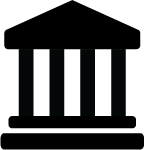 In person직접 Judge/Commissioner:		Courtroom:	판사/위원:		법정:Address:	주소:In person직접 Judge/Commissioner:		Courtroom:	판사/위원:		법정:Address:	주소:In person직접 Judge/Commissioner:		Courtroom:	판사/위원:		법정:Address:	주소: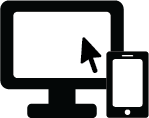 Online (audio and video)	App:	온라인(음성 및 영상)	앱:[  ] Log-in:	    로그인:[  ] You must get permission from the court at least 3 court days before your hearing to participate online (audio and video). To make this request, contact:     귀하는 온라인(음성 및 영상) 심리 참석 전 최소 3법원 업무일까지 법원으로부터 허가를 받아야 합니다. 본 요청을 위한 연락 방법:Online (audio and video)	App:	온라인(음성 및 영상)	앱:[  ] Log-in:	    로그인:[  ] You must get permission from the court at least 3 court days before your hearing to participate online (audio and video). To make this request, contact:     귀하는 온라인(음성 및 영상) 심리 참석 전 최소 3법원 업무일까지 법원으로부터 허가를 받아야 합니다. 본 요청을 위한 연락 방법:Online (audio and video)	App:	온라인(음성 및 영상)	앱:[  ] Log-in:	    로그인:[  ] You must get permission from the court at least 3 court days before your hearing to participate online (audio and video). To make this request, contact:     귀하는 온라인(음성 및 영상) 심리 참석 전 최소 3법원 업무일까지 법원으로부터 허가를 받아야 합니다. 본 요청을 위한 연락 방법: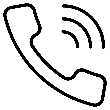 By Phone (audio only)	[  ] Call-in number 	전화(음성만)	[-] 전화번호 [  ] You must get permission from the court at least 3 court days before your hearing to participate by phone only (without video). To make this request, contact:
	     귀하는 전화로만(영상 없이) 심리 참석 전 최소 3법원 업무일까지 법원으로부터 허가를 받아야 합니다. 본 요청을 위한 연락 방법:By Phone (audio only)	[  ] Call-in number 	전화(음성만)	[-] 전화번호 [  ] You must get permission from the court at least 3 court days before your hearing to participate by phone only (without video). To make this request, contact:
	     귀하는 전화로만(영상 없이) 심리 참석 전 최소 3법원 업무일까지 법원으로부터 허가를 받아야 합니다. 본 요청을 위한 연락 방법:By Phone (audio only)	[  ] Call-in number 	전화(음성만)	[-] 전화번호 [  ] You must get permission from the court at least 3 court days before your hearing to participate by phone only (without video). To make this request, contact:
	     귀하는 전화로만(영상 없이) 심리 참석 전 최소 3법원 업무일까지 법원으로부터 허가를 받아야 합니다. 본 요청을 위한 연락 방법: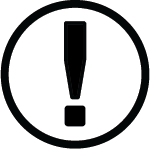 If you have trouble connecting online or by phone (instructions, who to contact)온라인 또는 전화 연결에 문제가 있는 경우(연락할 사람 안내)If you have trouble connecting online or by phone (instructions, who to contact)온라인 또는 전화 연결에 문제가 있는 경우(연락할 사람 안내)If you have trouble connecting online or by phone (instructions, who to contact)온라인 또는 전화 연결에 문제가 있는 경우(연락할 사람 안내)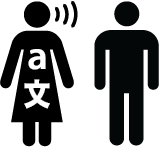 Ask for an interpreter, if needed. Contact:	필요할 경우 통역을 요청하십시오. 연락처: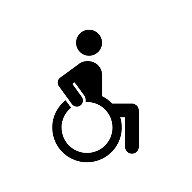 Ask for disability accommodation, if needed. Contact:	필요할 경우 장애인 편의 제공을 요청하십시오. 연락처:Ask for an interpreter or accommodation as soon as you can. Do not wait until the hearing!가능한 일찍 통역 또는 편의 제공을 요청하십시오. 심리일까지 기다리지 마십시오!Ask for an interpreter or accommodation as soon as you can. Do not wait until the hearing!가능한 일찍 통역 또는 편의 제공을 요청하십시오. 심리일까지 기다리지 마십시오!Ask for an interpreter or accommodation as soon as you can. Do not wait until the hearing!가능한 일찍 통역 또는 편의 제공을 요청하십시오. 심리일까지 기다리지 마십시오!Ask for an interpreter or accommodation as soon as you can. Do not wait until the hearing!가능한 일찍 통역 또는 편의 제공을 요청하십시오. 심리일까지 기다리지 마십시오!The Petitioner or Petitioner’s attorney must complete the Law Enforcement and Confidential Information – Extreme Risk Protection Order, form XR 105.청원인이나 청원인의 변호사는 반드시 법률 집행 및 기밀 정보 - 극단적 위험 보호 명령 양식 XR 105를 작성해야 합니다.